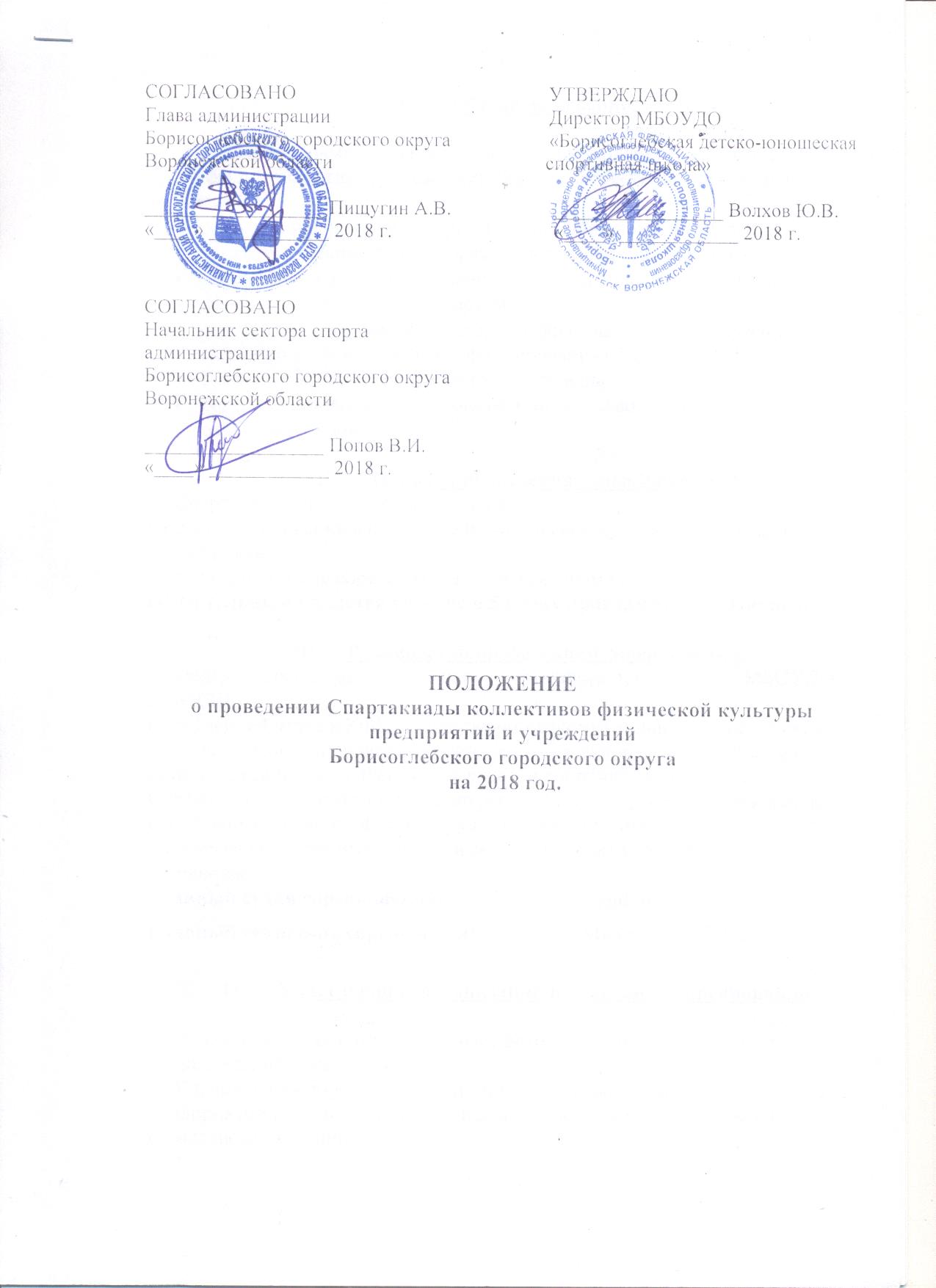 ПОЛОЖЕНИЕо проведении Спартакиады коллективов физической культурыпредприятий и учрежденийБорисоглебского городского округа на 2018 год.Общие положения.Основными целями и задачами Спартакиады коллективов физической культуры предприятий и учреждений Борисоглебского городского округа являются:привлечение работников организаций и предприятий города к систематическим занятиям физической культурой и спортом;укрепление здоровья и создание условий для активных занятий физической культурой и спортом;повышение спортивного мастерства физкультурников и выявление сильнейших участников для формирования сборных команд Борисоглебского городского округа по видам спорта;совершенствование форм организации массовой физкультурно-оздоровительной работы.Порядок проведения соревнований.Спартакиада проводится в два этапа:I этап – соревнования в коллективах физической культуры организаций и предприятий;II этап – финальные соревнования по видам спорта.Обязательным является участие в 5 видах программы Спартакиады.Руководство проведением соревнований.Общее руководство проведением Спартакиады осуществляет МБОУДО БДЮСШ.Проведение I этапа в КФК осуществляет оргкомитет данного предприятия.Подготовка и проведение финальных соревнований возлагается на главную судейскую коллегию при участии спортивных федераций.Соревнования проводятся согласно регламенту подготовки и проведения спортивно-массовых и физкультурно-оздоровительных мероприятий округа. Судейская коллегия имеет право изменить регламент проведения соревнований.Главный судья соревнований:			Турбанов Е.И.Главный секретарь соревнований:		Михайлова Т.М.Участвующие организации и участники соревнований.В соревнованиях I этапа участвуют сотрудники и работники отделов подразделений организации. К финальным соревнованиям II этапа допускаются сборные команды КФК предприятий и организаций БГО. Команды могут комплектоваться по отраслевому принципу.Программа соревнований и состав команд.*В лично-командных соревнованиях необходимо указать участников, выступающих в личном зачете, показанные ими результаты в общекомандном зачете не учитываются. Если в заявке не указаны участники, выступающие лично, то с команды снимается лучший показанный результат. Определение победителей и награждение.В Спартакиаде разыгрываются:Лично-командные соревнования в индивидуальных видах спорта;Командные соревнования в игровых видах спорта;Общекомандное первенство среди организаций и предприятий.Победитель в общекомандном зачете определяется по наибольшему количеству очков.На соревнованиях в случае равенства результатов у нескольких спортсменов (команд), если правила соревнований не дают возможности определить победителя или команду - победительницу, им присваивается одинаковое (высшее) место и начисляются равные очки. Места остальным участникам (командам) определяются так, как если бы не было совмещения мест.В случае равенства очков у двух и более команд, победитель определяется по наибольшему числу 1-х мест, 2-х мест, 3-х мест и т.д. Коллективы физической культуры  организаций и предприятий и участники в лично-командных и командных соревнованиях, занявшие 1-2-3 места, награждаются грамотами, дипломами и ценными призами (при условии внесения денежного стартового взноса).Порядок начисления очков:Финансовые расходы.Соревнования I этапа финансируются администрациями предприятий и общественными организациями. Для участия в финальной части спартакиады КФК организации необходимо в срок до 01.05.2018 года внести денежный взнос в размере 5000 (Пять тысяч) рублей. При участии в одном из видов спорта Спартакиады вносится стартовый взнос в размере 300 (Триста) рублей за каждого участника. Порядок и сроки подачи заявок.Именные заявки на каждый вид спорта, заверенные врачом, руководителем учреждения, предоставляются в главную судейскую коллегию в день заседания.Процедура подачи протеста.Протест подается на факты, которые нарушают Положение в части проведения соревнования по виду спорта. В содержании протеста должны быть указаны причины, обстоятельства, связанные с нарушением Положения.Протесты записываются в протокол соревнования.Протесты рассматриваются главным судьей по виду спорта в течение 24 часов. ГСК Спартакиады принимает решение по данному протесту в течение 10 дней.ГСК не принимает к рассмотрению протесты:- на невнесенные в протокол соревнований;- протесты на качество судейства.6.  При подаче протеста вноситься сумма 1500 рублей. При удовлетворении протеста денежные средства возвращаются. Безопасность участников и зрителей.Мероприятия Спартакиады проводятся на спортивных сооружениях, отвечающих требованиям соответствующих нормативных правовых актов, действующих на территории РФ и направленных на обеспечение общественного порядка и безопасности участников и зрителей. X. Страхование участников.Участие в Спартакиаде осуществляется только при наличии договора (оригинала) о страховании жизни и здоровья от несчастных случаев, который предоставляется в судейскую коллегию на каждого участника соревнований. При возникновении страховых случаев все расходы по возмещению выплат несет страховая компания, с которой заключен договор. Условия проведения соревнований.Настольный теннисСоревнования проводятся по круговой системе в один круг. Игры проходят между 1-ми, 2-ми, 3-ми ракетками.Игры состоят из 3-х партий (сетов) до 11 очков. При равенстве очков у двух и более команд первенство определяется:1 – по игре между этими командами (количество очков, разность партий);2 – по количеству побед во всех встречах;3 – по лучшей разнице партий во всех встречах.ВолейболСоревнования проводятся по круговой системе в один круг. Игры проводятся из трех партий по действующим правилам до 25 очков. Третья партия играется - до 15 очков. За победу команде начисляется 2 очка, за поражение – 1 очко, за неявку – 0 очков. При равенстве очков 2-х и более команд победитель определяется:1 – по игре между этими командами (число очков, разность выигранных и проигранных партий);2 – по количеству побед во всех встречах;3 – по лучшей разнице партий.  Состав команды 12 человек не зависимо от пола.ШахматыСоревнования проводятся по круговой системе. Состав команды 3 человек  (без ограничения пола).  Продолжительность тура 30 минут. Команда – победительница определяется по наибольшей сумме очков, набранных всеми участниками. При равенстве очков у 2-х и более команд победитель определяется:1 – по результату матчей между этими командами;2 – по общему количеству командных побед;3 – по результату на первой доске.Миди – футболСоревнования по миди-футболу являются командными. В игре участвуют две команды одного пола, каждая из которых состоит не более чем из 8 игроков, включая вратаря. Игроки обязаны выступать в единой спортивной форме и мягкой обуви. Максимальное число запасных – 7 человек. Количество замен в ходе матча не ограничено. Игрок, которого заменили, может вернуться на площадку, заменив другого игрока. Вратарь может поменяться местами с любым игроком с разрешения судьи. Игра состоит из двух таймов по 20 минут. Соревнования проводятся по круговой системе в один круг, а в случаях более 5 команд, команды делятся на подгруппы. Победители подгрупп играют за I-II место. Команды, занявшие II места, играют за III-IV место и т.д. В случае ничейного результата, команды выполняют по 5 послематчевых ударов с 9-метровой отметки. За победу команде начисляется 3 очка, ничья – 1 очко, поражение и неявка – 0 очков. При  равенстве очков у 2-х и более команд победитель определяется:1 – по игре между этими командами (число очков, число побед, разность забитых и пропущенных мячей, число забитых мячей); 2 – по количеству побед во всех встречах;3 – по лучшей разнице забитых и пропущенных мячей.СтрельбаСостав команды 5 человек. Зачет по 4 лучшим результатам. Соревнования по стрельбе являются лично-командными. Стрельба производится из пневматической винтовки ИЖ – 38. Упражнение в стрельбе ВП-1. Положение, стоя с упором на руки, дистанция . Количество выстрелов-5 (3 пробных)  Команда – победительница определяется по наибольшей сумме очков всех участников. При равенстве очков у 2-х и более команд победитель определяется:1 – по лучшему результату (месту) стрелка команды;2 – по наибольшему количеству «10», «9», «8» и т.д, набранными участниками команды.Оргкомитет оставляет за собой право изменить формат проведения соревнований: замены стрельбы из пневматической винтовки на стрельбу из электронного оружия.ДартсСостав команды 3 человека (2 муж. + 1 жен.). Соревнования по дартсу являются командными. Каждому участнику соревнований предоставляется 1 пробную серию и 6 зачетных серий бросков. Команда-победительница определяется  по наибольшей сумме очков всех 3-х участников. При равенстве очков у 2-х и более команд, победитель определяется по лучшему результату в сериях.Гиревой спортСостав команды 4 человека. Соревнования проводятся в следующих весовых категориях: до 75 кг, до 90 кг, свыше 90 кг. Вес гири . Контрольное время 10 минут. Победитель в каждой весовой категории определяется по наибольшему количеству очков, набранных в двоеборье(1 толчок – 1 очко, 1 рывок – 0,5 очка). При одинаковом количестве очков у нескольких участников, преимущество получает:-  участник, имеющий меньший собственный вес до выступления-  участник, выступающий по жеребьевке впереди соперника Командный результат определяется по наибольшему количеству очков набранными всеми участниками. При одинаковом количестве очков у нескольких команд преимущество получает: -  команда, имеющая больше первых мест; -  команда, имеющая большую сумму всех очков, полученную частниками команды в личном зачете. Легкая атлетикаСоревнования являются лично-командными. Состав команды - 6 человек, каждый участник может выступать не более чем в двух видах программы. В командный зачет идет лучший результат из каждого вида программы.Команда-победитель определяется по наибольшей сумме очков  6-и лучших результатов (по одному  из каждого вида программы).  В случае равенства очков  у двух и более команд преимущество дается команде, имеющей больше первых, вторых и т.д. мест. Программа соревнований по легкой атлетике:Мужчины: 100м, 800м и  метание гранаты  (700 г).Женщины: 100м, 400м и  метание гранаты  (500 г).СтритболСоревнования командные. Проводятся в соответствии с правилами по стритболу. Состав команды 4 человек (без ограничения пола). Игра состоит из двух периодов по 5 мин. Победитель встречи определяется по наибольшей сумме очков, набранной командой в течение игрового времени  или если команда набирает 11 очков или если разница в 6 очков. В случае ничейного счета по истечении игрового времени, игра продолжается до заброшенного мяча. Победитель соревнования определяется по наибольшей сумме очков, набранных командой в течение турнира, (победа – 2 очка, поражение – 1 очко, неявка – 0 очков). При равенстве очков у 2-х и более команд, победитель определяется по результату встречи между ними; по наибольшему количеству побед; наибольшей сумме игровых очков, набранных во всех встречах; по разнице забитых и пропущенных игровых очков.ПлаваниеСоревнования лично-командные. Сводный стиль. Состав команды: 4 чел. (2 мужчины +2 женщина). Проводятся раздельно среди мужчин и женщин в соответствии с правилами соревнований по плаванию. Командный зачет определяется по наибольшей сумме очков, показанными всеми участниками.Программа соревнований:Мужчины - 50 м.Женщины - 25 м.СОГЛАСОВАНОГлава администрации Борисоглебского городского округа Воронежской области __________________ Пищугин А.В.«____» ____________ 2018 г.      УТВЕРЖДАЮ      Директор МБОУДО      «Борисоглебская детско-юношеская          спортивная школа»       _________________ Волхов Ю.В.       «____» ____________ 2018 г.СОГЛАСОВАНОНачальник сектора спорта администрации Борисоглебского городского округа Воронежской области __________________ Попов В.И.«____» ____________ 2018 г.№ п/пВид спортаСроки проведенияСоставГлавный судья1Настольный теннисапрель3(2 муж.+1жен.)Сдвижкова Н.В.2Волейбол ноябрь10Сдвижкова Н.В.3Шахматы декабрь3Суров С.В.4Миди-футболмай - июнь15Бабанин В.М5Стрельбамай5Конев С.В.6Дартс март3(2 муж.+1жен.)Конев С.В.7Гиревой спортмай4Турбанов Е.И.8Легкая атлетика сентябрь6(3 муж. +3 жен.)Бабанин В.М.9Стритболсентябрь4Петрыкина И.Н.10Плаваниеноябрь4 (2 муж.+ 2 жен.)Кондауров В.В.Занятое местоКомандные виды программыИндивидуальные виды программы1 место30352 место26323 место22294 место18275 место16266 место14257 место12248 место10239 место82210 место62111 место42012 место21913 место1814 место1715 место1616 место1517 место1418 место1319 место1220 место1121 место1022 место923 место824 место725 место626 место527 место428 место329 место230 место1